LATVIJAS  MĀKSLAS AKADĒMIJASERASMUS+  PRAKSES  STIPENDIJU PAPILDKONKURSAPIETEIKUMA  ANKETA  2020./2021. STUDIJU GADAMIESPĒJAMAIS PRAKSES REALIZĀCIJAS PERIODS: 31.03.2021.-30.09.2021.InformĀcija par studentu:INFORMĀCIJA PAR STUDIJĀM  LATVIJAS MĀKSLAS AKADĒMIJĀ:SVEŠVALODU ZINĀŠANAS:Pašnovērtējuma tabula:  https://europass.cedefop.europa.eu/sites/default/files/cefr-lv.pdfINFORMĀCIJA PAR PRAKSES ORGANIZĀCIJU ĀRVALSTĪS:IEPRIEKŠĒJA DALĪBA PROGRAMMĀS ERASMUS+, ERASMUS VAI MUNDUS: Neesmu iepriekš studējis/-usi vai piedalījies/-usies praksē programmas Erasmus+, Mūžizglītības programmas Erasmus vai programmas Mundus ietvaros.Esmu iepriekš studējis/-usi vai piedalījies/-usies praksē programmas Erasmus+, Mūžizglītības programmas Erasmus vai programmas Mundus ietvaros.Ja esi iepriekš studējis/-usi vai piedalījies/-usies praksē, norādīt gadu, kurā notika mobilitāte, valsti, augstskolu un/vai prakses vietu, iepriekšējās mobilitātes ilgumu mēnešos un studiju līmeni, kurā notika mobilitāte (bakalaura, maģistra vai doktorantūras).Studiju gads/-i: ……………………………………………….........................................................Valsts/-is: ……………………………………………….................................................................Augstskola/s un/vai prakses vieta/s: ………………………………………………..........................Mobilitātes ilgums (mēnešos): ……………………………………….............................................Studiju līmenis (BA/MA/Dok): ………………………………………..............................................Ar savu parakstu apliecinu, ka visa anketā sniegtā informācija ir patiesa. ……………………………				………………………………..Studenta paraksts					DatumsVārdsUzvārdsPersonas kodsTautībaE-pastsTelefonsAdrese BankaKonta numursStudiju nozare Gleznošana Metāla dizains Grafika Funkcionālais dizains Tēlniecība Modes māksla Keramika Vizuālā komunikācija Stikla māksla KAS Tekstila māksla Mākslas vēsture un teorija Restaurācija Scenogrāfija Vides mākslaPašreizējais studiju līmenis Bakalaura            Maģistra           Doktorantūra Bakalaura            Maģistra           DoktorantūraKurss  1.kurss       2.kurss       3.kurss       4.kurss 1.kurss       2.kurss       3.kurss       4.kurssSvešvalodasPamatlīmenis(A1 un A2)*Vidējais līmenis(B1 un B2)*Augstākais līmenis(C1 un C2)*AngļuOrganizācijas nosaukumsOrganizācijas darbības veids(piemēram: uzņēmums ; galerija; dizaina studija; multimediju kompānija; fonds;; utt.)Mājaslapa ValstsPilsētaAdreseKontaktpersona (vārds, uzvārds)E-pastsTelefona numursPlānotais prakses periods (datumi)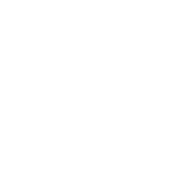 